nr 39/2022 (965)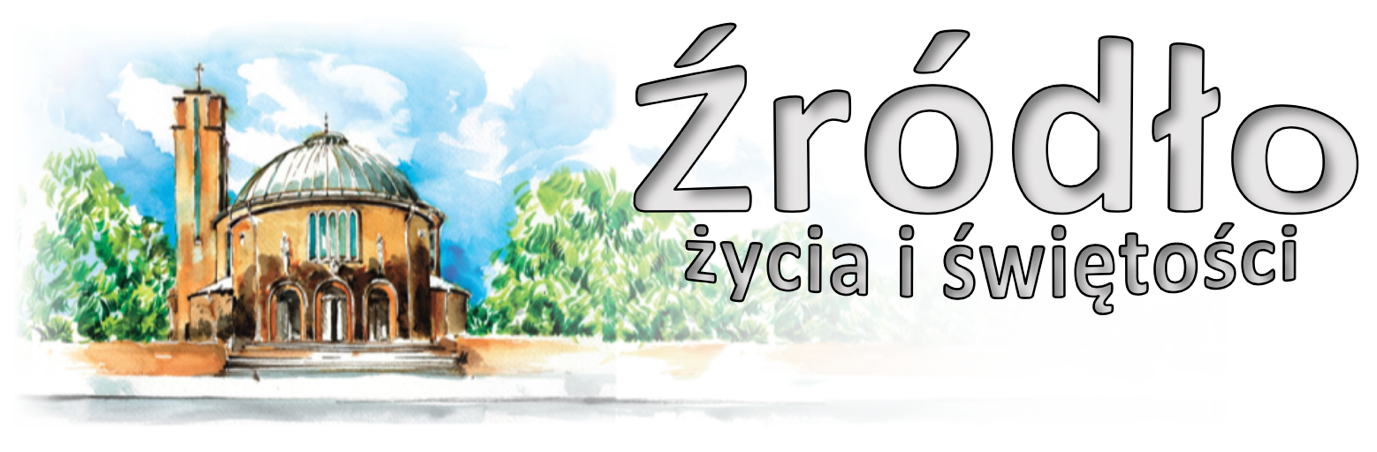 25 września 2022 r.gazetka rzymskokatolickiej parafii pw. Najświętszego Serca Pana Jezusa w RaciborzuXXVI niedziela zwykłaEwangelia według św. Łukasza (16,19-31)„Jezus powiedział do faryzeuszów: Żył pewien człowiek bogaty, który ubierał się w purpurę i bisior i dzień w dzień świetnie się bawił. U bramy jego pałacu leżał żebrak okryty wrzodami, imieniem Łazarz. Pragnął on nasycić się odpadkami ze stołu bogacza; nadto i psy przychodziły i lizały jego wrzody. Umarł żebrak, i aniołowie zanieśli go na łono Abrahama. Umarł także bogacz i został pogrzebany. Gdy w Otchłani, pogrążony w mękach, podniósł oczy, ujrzał z daleka Abrahama i Łazarza na jego łonie. I zawołał: Ojcze Abrahamie, ulituj się nade mną i poślij Łazarza; niech koniec swego palca umoczy w wodzie i ochłodzi mój język, bo strasznie cierpię w tym płomieniu. Lecz Abraham odrzekł: Wspomnij, synu, że za życia otrzymałeś swoje dobra, a Łazarz przeciwnie, niedolę; teraz on tu doznaje pociechy, a ty męki cierpisz. A prócz tego między nami a wami zionie ogromna przepaść, tak że nikt, choćby chciał, stąd do was przejść nie może ani stamtąd do nas się przedostać. Tamten rzekł: Proszę cię więc, ojcze, poślij go do domu mojego ojca. Mam bowiem pięciu braci: niech ich przestrzeże, żeby i oni nie przyszli na to miejsce męki. Lecz Abraham odparł: Mają Mojżesza i Proroków, niechże ich słuchają. Nie, ojcze Abrahamie - odrzekł tamten - lecz gdyby kto z umarłych poszedł do nich, to się nawrócą. Odpowiedział mu: Jeśli Mojżesza i Proroków nie słuchają, to choćby kto z umarłych powstał, nie uwierzą.”Oto powiedziano: „Był pewien człowiek bogaty” i zaraz dodano: „i był pewien żebrak imieniem Łazarz”. Z pewnością lud lepiej zazwyczaj zna imiona bogatych niż ubogich. Dlaczego więc Pan mówiąc o ubogim i bogaczu podał imię ubogiego, a nie zaznaczył imienia bogacza? Czyż nie dlatego, że Bóg zna imiona pokornych i je pochwala, a pysznych nie zna? Toteż do niektórych, którzy chlubili się mocą cudów Pana, przy końcu świata powie: „Nigdy was nie znałem. Odejdźcie ode Mnie wy, którzy dopuszczacie się nieprawości” (Mt 7, 23). A przeciwnie, do Mojżesza powiedziano: „Znam cię po imieniu” (Wj 33, 12). Mówi więc Pan o bogaczu: „Był pewien człowiek bogaty”, a o ubogim: „Żebrak imieniem Łazarz”. Jakby Pan Jezus oświadczył: znam pokornego żebraka, nie znam pysznego bogacza. Tamtego znam i pochwalam go, tego nie znam, bo na sądzie został odrzucony... Powiedziano zaś dalej: „I stało się, że umarł żebrak i aniołowie ponieśli go na łono Abrahama. Umarł też i bogacz, i pogrzebany jest w piekle”. I oto bogacz w swych katuszach chce mieć biedaka za orędownika, tego, nad którym za życia zmiłować się nie chciał. Tak bowiem dodano: „A cierpiąc męki podniósł swe oczy i widział w oddali Abrahama i Łazarza na łonie jego. A wołając rzekł: Ojcze Abrahamie, zmiłuj się nade mną i poślij Łazarza, aby umoczył w wodzie koniec palca swego i zwilżył język mój, bo cierpię męki w tym płomieniu”. O, jaka dokładność sądów Bożych! Jaka ścisła wypłata za czyny dobre i złe... Ów bogacz, który biedakowi okrytemu ranami nawet tego, co najmniejsze, nie chciał udzielić ze stołu swego, teraz będąc w piekle doszedł do tego, iż sam prosi o to, co najmniejsze. Albowiem prosił o kroplę wody ten, który sam odmówił odrobiny chleba.św. Grzegorz Wielki († 604)Ogłoszenia z życia naszej parafiiPoniedziałek – 26 września 2022 							Łk 9,46-50	  630			Za †† rodziców Antoniego i Julię, Kazimierza i Halinę Korman	  900			W intencji Witolda z okazji 75. rocznicy urodzin o Boże błogosławieństwo i zdrowie dla jubilata i całej rodziny	1800	1.	Za † Zbigniewa Skroban			2.	Za † siostrę Danutę Dylong, jej † męża Władysława i †† z pokrewieństwaWtorek – 27 września 2022 – św. Wincentego a Paulo, prezbitera 			Łk 9,51-56	  630	1.	W dniu urodzin wnuka Noah o Boże błogosławieństwo, zdrowie i dary Ducha Świętego			2.	Za † Wiesława Wróblewskiego (od lokatorów)	  800			W języku niemieckim: Za † Jana Bochenek (od Teresy Głód z rodziną)	1800	1.	Za † żonę i mamę Zofię Prędkiewicz w 11. rocznicę śmierci, †† brata Mieczysława i bratową Krystynę, siostrę Antoninę i rodziców z obu stron			2.	Do Miłosierdzia Bożego za †† Michała, Michalinę, Agnieszkę, Julię Zawada i †† z rodziny Zawada i MazurŚroda – 28 września 2022 – św. Wacława, męczennika 				Łk 9,57-62	  630			O uwolnienie od wszelkiego zła dla pewnej osoby	  900			Za † ojca Stanisława w rocznicę śmierci, †† matkę Annę, męża Kazimierza, brata Władysława, teściów Marię i Józefa	1800	1.	W intencji Barbary z okazji 70. rocznicy urodzin, dziękując za wszelkie otrzymane łaski, z prośbą o Boże błogosławieństwo na dalsze lata życia			2.	Za † męża Zbigniewa Demel w 2. rocznicę śmierci i za †† z rodzinyCzwartek – 29 września 2022 – św. Archaniołów Michała, Gabriela i Rafała 		J 1,47-51	  630	1.	Za †† rodziców Natalię i Leona, †† z rodziny Szambor, Januszewskich, Bednarskich			2.	Za † mamę Elżbietę Szołtys w 30. dzień oraz za † ojca Józefa	1630			Spowiedź dla dzieci	1800	1.	W intencji sióstr Danuty z okazji kolejnej rocznicy urodzin i Wandy z okazji 60. rocznicy urodzin do Bożego Miłosierdzia w podziękowaniu za otrzymane łaski, prosząc o opiekę Matki Bożej i zdrowie dla całej rodziny			2.	Za † Zbigniewa Kościańskiego w 4. rocznicę śmierciPiątek – 30 września 2022 – św. Hieronima, prezbitera i doktora Kościoła 		Łk 10,13-16	  630			Przez wstawiennictwo Matki Bożej za † mamę Joannę (od córek Simony i Weroniki)	  900			W intencji Jakuba w 12. rocznicę urodzin z prośbą o opiekę Matki Bożej, Anioła Stróża, zdrowie i Boże błogosławieństwo dla niego, rodziców i siostry	1500			Koronka do Bożego Miłosierdzia	1800	1.	Za † męża Zdzisława w kolejną rocznicę śmierci i wszystkich †† z rodziny			2.	Zbiorowa za zmarłych: - Za † tatę Pawła Świętek w 17. rocznicę śmierci, †† dziadków i wszystkich †† z rodziny; - Za †† rodziców Stefana i Bronisławę, braci Antoniego i Bronisława, teściową Czesławę Kman oraz wszystkich †† z obu stron i dusze w czyśćcu cierpiące; - Za †† Jana Wieczorek w 30. rocznicę śmierci, Krzysztofa Kapłon, Czesława Mazur; - W 24. rocznicę śmierci męża i za †† z rodziny z obu stron; - Za †† rodziców Józefa i Mariannę, teściów Jana i Gertrudę, męża Rudolfa, brata Michała, Marka Wisznarewskiego, Heinza i Herberta Stroka, Honoratę i Mieczysława i wszystkich †† z rodziny; - Za †† Halinę Rusin, Elżbietę Tkacz oraz za wszystkich †† sąsiadów z ulicy Słowackiego 54-56; - Za †† Tadeusza i Halinę Hordejuk (od współlokatorów); - Za †† Janusza, Ludwikę i Mieczysława w kolejne rocznice śmierci; - Za † męża Jerzego Dudek w 20. rocznicę śmierci, †† rodziców z obu stron i za dusze w czyśćcu cierpiące; - Za † Janinę Łukaszewicz w 30. dzień; - Za †† rodziców Bolesława i Janinę Gunia, Jana i Janinę Pustelak; - Za † mamę Annę Razik w 11. rocznicę śmierci, †† ojca Władysława, brata Tadeusza i szwagra Lubomira; - Za † Zbigniewa Żebrowskiego w 1. rocznicę śmierci; - Za † brata Waldemara Kampka w 1. rocznicę śmierci; - Za † siostrę Helenę Zając w 30. dzień; - Za † Jana Steca (od siostrzenicy Wiesławy z rodziną)I Sobota miesiąca – 1 października 2022 – św. Teresy od Dzieciątka Jezus, dz. i doktora K-ła   Łk 10,17-24	  630	1.	Za wstawiennictwem MB Różańcowej w intencji członków Żywego Różańca i wszystkich Maryjnych Wspólnot Modlitewnych			2.	Za †† rodziców Reginę i Michała, braci, bratanków oraz dziadków			3.	W intencji wszystkich chorych i starszych Parafian 	1715			Nabożeństwo różańcowe	1800			W sobotni wieczór: 1. Do Miłosierdzia Bożego za †† męża Bernarda Kusy, rodziców Józefa i Eugenię Zarzyckich, dziadków Zarzyckich i Kuzanów, teściów Józefa i Jadwigę Kusy, szwagrów Józefa, Czesława i Ryszarda oraz dusze w czyśćcu			2.	Do Bożej Opatrzności w podziękowaniu za otrzymane łaski i zdrowie w intencji Ewy i Wojciecha w 7. rocznicę ślubu, z prośbą o dalsze Boże błogosławieństwoXXVII Niedziela Zwykła – 2 października 2022 	Ha 1,2-3;2,2-4; 2 Tm 1,6-8.13-14; Łk 17,5-10	  700			Za † męża Jana Jagiełło w 1. rocznicę śmierci, †† rodziców z obu stron, brata Józefa, wszystkich †† z rodziny i dusze w czyśćcu cierpiące	  830			Godzinki o Niepokalanym Poczęciu NMP	  900			Z okazji 26. rocznicy ślubu Gabrieli i Andrzeja z podziękowaniem za otrzymane łaski, z prośbą o dalsze Boże błogosławieństwo, zdrowie, opiekę Matki Bożej w całej rodzinie	1030			W intencji Teresy w 70. rocznicę urodzin z podziękowaniem za otrzymane łaski, z prośbą o zdrowie, Boże błogosławieństwo i opiekę MB Różańcowej dla całej rodziny						w kaplicy dla dzieci W intencji Sary z okazji 5. rocznicy urodzin o Boże błogosławieństwo, zdrowie w rodzinie i opiekę Anioła Stróża						W kaplicy pod kościołem dla dzieci W intencji Sary z okazji 5. rocznicy urodzin o Boże błogosławieństwo, zdrowie w rodzinie i opiekę Anioła Stróża	1200	1.	W intencji dzieci przyjmujących sakrament chrztu świętego: Gustaw Karol Strzelczyk, Natalia Anna Czerny, Oliwia Natalia Klimek, Zofia Anna Zając, Hanna Maria Zając			2.	Dziękczynna z okazji 50. rocznicy ślubu Stanisławy i Czesława Szymańskich z prośbą o dalsze Boże błogosławieństwo i zdrowie	1430			Pielgrzymka do Opola – Jubileusz 50-lecia diecezji. Msza Święta pod przewodnictwem Księdza Biskupa w intencji Parafian	1715			Nabożeństwo Różańcowe – Modlitwa Rycerstwa Niepokalanej	1800			Za † męża Mariana Bochenka w 17. rocznicę śmierci, †† rodziców i pokrewieństwo z obu stron oraz dusze w czyśćcu cierpiąceW tym tygodniu modlimy się: w intencji naszej diecezjiZapraszamy na godz. 1700 na modlitwę Różańcową i Adorację o pokój na świecie, oraz na godz. 1730 na nieszpory niedzielne.Również dzisiaj przy kościele w Gródczankach o 1600 Dziękczynne Nieszpory Motocyklowe. W poniedziałek o 1930 próba scholi.We wtorek o godz. 1530 spotkanie Klubu Seniora, po wieczornej Mszy spotkanie Kręgu Biblijnego, o 1800 próba chóru.Spotkanie Ruchu Rodzin Nazaretańskich w środę po wieczornej Mszy Świętej.Spowiedź dla dzieci w czwartek o 1630. Prosimy rodziców o przypomnienie dzieciom.W piątek o 1500 Koronka do Bożego Miłosierdzia.W piątek o 1600 spod par. Matki Bożej wyjazd młodzieży na Ławkę Go na G. św. Anny.Również w piątek, 30 września o 1900 w domu katechetycznym spotkanie osób zainteresowanych przygotowaniem do bierzmowania ze szkół ponadpodstawowych oraz studentów.W tym tygodniu przypada pierwsza sobota miesiąca. O godz. 630 Msza Święta w intencji Członków Żywego Różańca i wszystkich Maryjnych wspólnot modlitewnych. Po Mszy Świętej zmiana tajemnic oraz Różaniec.Również w sobotę Msza Święta w intencji chorych i starszych Parafian; od godz. 730 odwiedziny chorych. Zgłoszenia w kancelarii lub zakrystii.Adoracja Najświętszego Sakramentu oraz okazja do spowiedzi w sobotę od godz. 1600.W październiku zapraszamy do modlitwy Różańcowej. W sobotę i niedzielę Różaniec o 1715.W przyszłą niedzielę o godz. 1200 udzielany będzie sakrament chrztu świętego. Nauka przedchrzcielna dla rodziców i chrzestnych w sobotę o godz. 1900.W przyszłą niedzielę, 2 października odbędzie się pielgrzymka naszego dekanatu do kościoła Seminaryjnego w Opolu. O 1430 Msza pod przewodnictwem Księdza Biskupa. Zachęcamy do uczestnictwa w tym wydarzeniu. Są jeszcze miejsca na autobus. Prosimy o szybki kontakt. Wyjazd o 1215 z placu Długosza.W dniach od 26.07 do 6.08.2023 w Lizbonie odbędą się Światowe Dni Młodzieży. Organizowany jest wyjazd z naszego dekanatu. Przewidziano pobyt na dniach w diecezji Porto oraz w wydarzeniach centralnych w Lizbonie. Osoby zainteresowane (w wieku 15-25 lat) prosimy o szybki kontakt mailowy (nspj.raciborz@gmail.com). Liczba miejsc jest ograniczona ilością zarezerwowanych biletów lotniczych.W sobotę 1 października pielgrzymka wolontariuszy i pracowników Caritas do Trzebnicy. 8 października odbędą się pielgrzymki: Bractwa św. Józefa do Krzeszowa oraz Apostolatu „Margaretka” do Krakowa Łagiewnik. Zainteresowanych (niekoniecznie zaangażowanych w Apostolat Margaretka) wyjazdem do Krakowa prosimy o zgłoszenia.15 października pielgrzymka Żywego Różańca na G. św. Anny.Poszukujemy osoby chętnej na adorację w kaplicy wieczystej Adoracji w czwartki na godz. 3.oo.W zakrystii jest do nabycia „Droga do nieba” z dużym i małym drukiem.Można nabyć kalendarz wydany z okazji 50-lecia naszej diecezji.Kolekta dzisiejsza przeznaczona jest na bieżące potrzeby parafii; z przyszłej niedzieli na potrzeby Seminarium Duchownego i Kurii Diecezjalnej.Za wszystkie ofiary, kwiaty i prace przy kościele składamy serdeczne „Bóg zapłać”. W minionym tygodniu odeszli do Pana:Anna Swanduła, lat 82, zam. na ul. OpawskiejKazimiera Krawczyk, lat 89, zam. na ul. KatowickiejStanisław Tański, lat 78, zam. na ul. KatowickiejMałgorzata Orłowska-Kominek, lat 74, zam. na ul. SkłodowskiejErnest Truś, lat 66, zam. na ul. SkłodowskiejJózef Stolarski, lat 69, zam. na ul. Dworskiej (pogrzeb w poniedziałek o 1300)Roman Stańdo, lat 67, zam. na ul. Słowackiego (pogrzeb we wtorek o 1200)Wieczny odpoczynek racz zmarłym dać Panie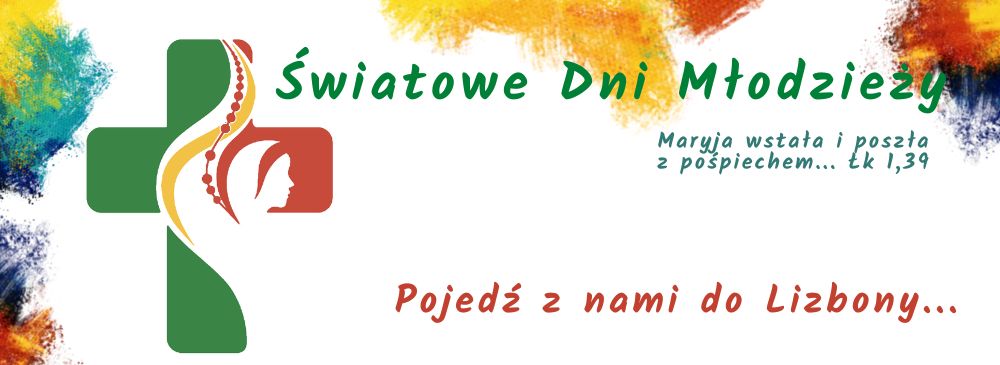 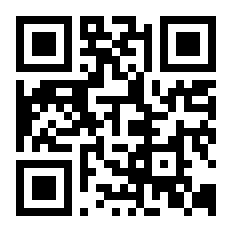 